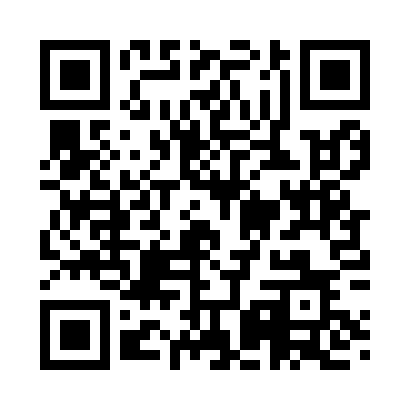 Prayer times for Kombolcha, EthiopiaWed 1 May 2024 - Fri 31 May 2024High Latitude Method: NonePrayer Calculation Method: Muslim World LeagueAsar Calculation Method: ShafiPrayer times provided by https://www.salahtimes.comDateDayFajrSunriseDhuhrAsrMaghribIsha1Wed4:496:0212:183:316:347:432Thu4:486:0212:183:316:347:433Fri4:486:0212:183:326:347:444Sat4:476:0112:183:326:347:445Sun4:476:0112:183:336:357:446Mon4:476:0112:183:336:357:457Tue4:466:0012:183:346:357:458Wed4:466:0012:183:346:357:459Thu4:456:0012:183:356:357:4610Fri4:456:0012:173:356:367:4611Sat4:445:5912:173:366:367:4612Sun4:445:5912:173:366:367:4713Mon4:445:5912:173:366:367:4714Tue4:435:5912:173:376:367:4715Wed4:435:5812:173:376:377:4816Thu4:435:5812:173:386:377:4817Fri4:425:5812:173:386:377:4818Sat4:425:5812:183:396:377:4919Sun4:425:5812:183:396:387:4920Mon4:425:5812:183:396:387:4921Tue4:415:5712:183:406:387:5022Wed4:415:5712:183:406:387:5023Thu4:415:5712:183:416:397:5024Fri4:415:5712:183:416:397:5125Sat4:415:5712:183:416:397:5126Sun4:405:5712:183:426:397:5227Mon4:405:5712:183:426:407:5228Tue4:405:5712:183:426:407:5229Wed4:405:5712:193:436:407:5330Thu4:405:5712:193:436:407:5331Fri4:405:5712:193:446:417:53